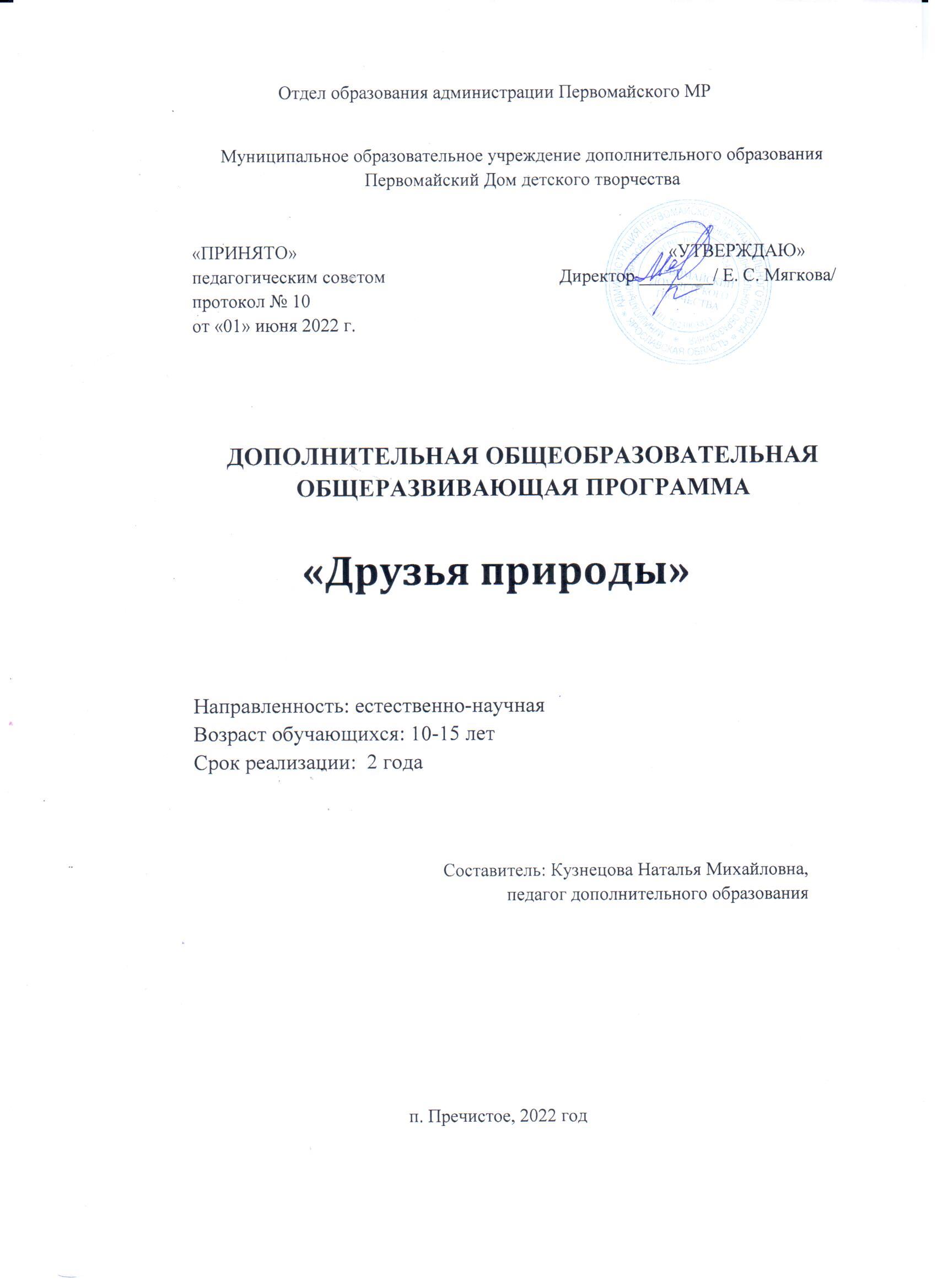                               Содержание программыРаздел 1. Комплекс основных характеристик  программыПояснительная записка ____________________________________ с. 3Цель и задачи программы __________________________________с. 5Содержание программы ___________________________________ с. 5Планируемые результаты __________________________________ с. 8Раздел 2. Комплекс организационно- педагогических условий           2.1. Календарный учебный график ___________________________________ с.9 Условия реализации программы ________________________________  с. 15 Формы аттестации ____________________________________________ с.16Оценочные материалы ________________________________________  с.17 Информационное обеспечение__________________________________ с. 19Раздел 1. Комплекс основных характеристик  программыПОЯСНИТЕЛЬНАЯ ЗАПИСКА              Дополнительная общеобразовательная общеразвивающая программа «Друзья природы» разработана на основе следующих нормативно-правовых актов:Федеральный закон «Об образовании в Российской Федерации» от 29 декабря 2012 года № 273-ФЗПриказ Министерства просвещения Российской Федерации от 09 ноября 2018 г. №196 «Об утверждении Порядка организации и осуществления образовательной деятельности по дополнительным общеобразовательным программам»Методические рекомендации по проектированию дополнительных общеразвивающих программ (включая разноуровневые программы (Письмо Минобрнауки России № 09-3242 от 18.11.2015 «О направлении информации»)Методические рекомендации по реализации адаптированных дополнительных общеобразовательных программ, способствующих социально-психологической реабилитации, профессиональному самоопределению детей с ограниченными возможностями здоровья, включая детей-инвалидов, с учетом их особых образовательных потребностей (Письмо Министерства образования и науки РФ  от 29 марта 2016 г. № ВК-641/09«О направлении методических рекомендаций»)Постановление Главного государственного санитарного врача РФ от 28.09.2020                 № 28 «Об утверждении санитарных правил СП 2.4.3648-20 «Санитарно-эпидемиологические требования к организации воспитания и обучения, отдыха и оздоровления детей и молодежи»Целевая модель развития региональных систем дополнительного образования детей (Приказ Министерства Просвещения РФ от 3 сентября 2019 года № 467 «Об утверждении целевой модели развития региональных систем дополнительного образования»).Концепция развития дополнительного образования детей до 2030 года (утверждена распоряжением Правительства РФ от 31.03.2022 № 678-р).         С началом третьего тысячелетия экологические проблемы, возникшие ранее, не только не исчезли, а продолжают углубляться. В ХХI веке их решение приобретает характер фактора выживания человечества. Так как проблемы экологии в последние годы выдвигаются на первый план, то необходимо углублять знания детей в этой области. Общение с природой – это главное условие формирования экологической ответственности по отношению к природной среде. Особую роль приобретает программа школьного обучения, в процессе которого закладывается фундамент отношений человека с окружающим. Школьникам среднего возраста свойственны высокая познавательная активность, направленная в окружающий мир, к широкому кругу явлений, социальной и природной действительности, стремление к общению с природой, поэтому целесообразно ввести в учебный процесс современной школы экологический курс «Друзья природы».        Актуальность программы заключается в том, что современное экологическое образование подразумевает непрерывный процесс обучения, воспитания и развития, направленный на формирование общей экологической культуры и ответственности подрастающего поколения. Программа направлена на организацию деятельности обучающихся 10-15 лет по изучению своего организма, ближайшего природного окружения и участия в реальной природоохранной деятельности своего села и района. Программа составлена на основе авторской программы педагога дополнительного образования Астафьевой Е.П. «Юные натуралисты — друзья природы». Значимость           Программа «Друзья природы» имеет естественно - научную направленность, которая определена особой актуальностью экологического образования в современных условиях. Экологическое образование по данной программе предполагает не только получение знаний, но и воспитание экологической культуры, а также формирование умений практического характера, что позволяет учащимся внести реальный вклад в сбережение природы своей местности. Новизна          Деятельность учащихся ориентирована на мониторинг окружающей среды своей местности. Формирование прочных знаний, умений и навыков экологического характера происходит как на занятиях (теоретическая часть), так и на местности при проведении практикума (практическая часть). При изучении тем, предусмотренных объединением, развивается мышление образное и конкретное; зрительная и слуховая память; речь, внимание, восприятие.        Отличительной особенностью данной программы является взаимосвязь научно- исследовательской и художественной направленности. Так как программа предполагает экскурсии в природу, во время прогулки ребята невольно обращают внимание на разнообразие растений и животных, а также природный материал, который они собирают. Современность         Программа знакомит детей с элементами таких наук как астрономия, биология, зоология, география, что расширяет кругозор детей и отражает практическое применение знаний в других областях. Полезность:         Не каждый из воспитанников станет защитником природы, но каждый в состоянии научиться понимать истинную красоту и пользу природы, которая преображает душу, делает ее доброй, отзывчивой, возвышенной и творческой. Объем и срок освоения: программа рассчитана на 2 года, 68 часов в год, общее количество часов – 136.       Режим занятий: Занятия проводятся как в учебном кабинете, так и на местности. Продолжительность занятия – 40 мин. Виды занятий      Теоретические, практические, комбинированные занятия, творческие мастерские, экскурсии. Методы обучения        К изучаемым темам указаны практические работы, экскурсии, фенологические наблюдения, практическая деятельность Образовательные технологии        Технологии игровые, личностно-ориентированного обучения, здоровьесберегающие, информационно-коммуникационные, творческо- продуктивные, направленные на формирование устойчивой мотивации к изучению экологии. Педагогика сотрудничества, заложенная в программу, дает возможность интерактивно познавать с окружающим миром, общаться и сотрудничать с ровесниками и взрослыми. Здоровьесберегающие технологии:          Работа по здоровьесбережению основана на следующих принципах: «Не навреди!», принцип систематичности и последовательности, непрерывности здоровьесберегающего процесса; системного чередования нагрузок и отдыха. Общение с природой быстро успокаивает, благотворно влияет на состояние нервной системы. Экскурсии, прогулки, сбор природного материала, чередуются с практическими занятиями. Во избежание зрительного утомления, например, при работе с природным материалом, оформлении проектных работ, проводятся физкуьтпаузы, упражнения для снятия напряжения с помощью музыкотерапии и воображения. Использование разнообразных форм работы, таких как викторина, КВН, экскурсия, сказки, конкурсы, познавательные и развивающие игры, способствуют снятию напряжения и уменьшению утомления на занятиях. Работа по предупреждению вредных привычек и формированию навыков ЗОД осуществляется посредством разъяснительных бесед, лекций, тренингов, просмотров видеофильмов. 1.2. Цель и задачи программыЦель: воспитание гуманной, социально-активной личности, способной понимать и любить окружающий мир, бережно относиться к природе. Задачи: Обучающие:  дать системные знания об окружающем мире в соответствии с возрастом и способностями кружковцев;  научиться применять на практике полученные знания.  формировать представления об эколого-краеведческой работе. Развивающие:  развивать у воспитанников эстетические чувства и умение любоваться красотой и изяществом природы;  формировать и развивать навыки психологической разгрузки при взаимодействии с миром природы;  повышать общий интеллектуальный уровень подростков;  развивать коммуникативные способности каждого ребёнка с учётом его индивидуальности, научить общению в коллективе и с коллективом, реализовать потребности ребят в содержательном и развивающем досуге;  развивать творческую деятельность. Воспитательные:  прививать чувство доброго и милосердного отношения к окружающему нас миру;  воспитывать чувство ответственности, дисциплины и внимательного отношения к людям;  воспитывать потребность в общении с природой;  способствовать формированию экологического восприятия и сознания общественной активности;  способствовать укреплению здоровья ребят, посредством общения с природой и проведению массовых мероприятий на свежем воздухе. 1.3. СОДЕРЖАНИЕ ПРОГРАММЫУчебный план1-ый год обученияСодержание учебного планаРаздел 1. «Природа своей местности» (6 часов) Ориентирование на местности: по Полярной звезде и по Солнцу. Определение сторон горизонта на местности. Определение азимутов. Ландшафты и экосистемы своей местности. Освоение местности человеком. Население своей местности. Хозяйственная деятельность и быт населения, преобладающие профессии. Изменение ландшафтов и экосистем под влиянием естественных причин и деятельности человека. Уход за ландшафтом. Оценка, высказывание суждений о мерах по улучшению условий жизни населения своей местности. Охраняемые территории и объекты своей местности. Изучение литературы о родном крае — книг, журналов, газет. Посещение краеведческого музея, других достопримечательностей. Встречи с интересными людьми своего края. Оформление материалов наблюдений, исследований, выполнение экологических проектов. Раздел 2. Растительный организм (38 часов) Строение растительной клетки. Жизнедеятельность клетки. Внешнее и внутреннее строение семени, типы семян. Значение семян в природе и жизни человека Внутреннее строение корня. Строение и значение побегов у растений. Видоизмененные побеги. Внешнее и внутреннее строение листа Внешнее и внутреннее строение листа. Видоизменения подземных побегов Строение, функции и типы цветков. Соцветия. Многообразие и значение плодов Корневое питание растений. Космическая роль зеленых растений. Фотосинтез Роль воды в жизни растений. Экологические группы по отношению к воде. Вегетативное размножение растений. Рост и развитие растений Влияние окружающей среды на рост и развитие растений. Подцарство водоросли Подцарство Папоротникообразные. Подцрство Покрытосеменные Семейства двудольных растений. Пасленовые, Крестоцветные, сложноцветные Класс" Однодольные растения. Семейство Злаковые. Хозяйственное значение злаковых. Эволюция высших растений Дары Старого и Нового Света Разнообразие бактерий Царство Грибы. Общая характеристика Лишайники. Приспособленность организмов к совместной жизни. Смена сообществ. Раздел 3. «Человек, вода, водоем» (24 часа) Тема 1. Вода и водоем в жизни человека. Связи местного населения и отдельного человека с водой и водоемом: потребности в пресной воде для питья и хозяйства. Воды исследуемой территории: виды вод местности, водные ресурсы. Источники снабжения водой местного населения. Ведение наблюдений и исследования. Практическая работа. «Ведение наблюдений и исследования» Тема 2. Виды водопользования на исследуемой территории. Особенности местности, прилегающей к исследуемому водоему: степень населения, густота гидрологических объектов, степень использования водоемов в хозяйстве и быту, их состояние, охрана от истощения и загрязнения. ** Целебные воды. Химический состав некоторых минеральных вод. Воздействие их на организм. Минеральные источники своей области. Оценка их состояния. Использование местным населением. Оборудование источника. Составление плана расположения водных источников исследуемой территории. Практическая работа «Химический состав некоторых минеральных вод» Тема 3. Исследование прилегающей к водоему местности. Связь водоема с другими компонентами территории. Зависимость его состояния от состояния исследуемой территории. Особенности рельефа. Поверхностный сток воды в водоем. Загрязнение водоема поверхностными водами. Причины и меры предупреждения. Тип грунта исследуемой территории (глинистый, песчаный, торфяной и т. д.). Зависимость состояния грунтовых и поверхностных вод. Практическая работа Исследование прилегающей к водоему местности Тема 4. Свойства и качества воды План описания водоема. Условия, необходимые для жизнедеятельности обитателей водоемов; температура, прозрачность золы, наличие течений, концентрация кислорода, углекислого газа, биогенных веществ. Физические свойства воды (теплоемкость, скрытая теплота плавления, парообразование, плотность воды). Зависимость температуры воды в водоеме от климата местности, характера водоема, свойств воды. Органолептические свойства воды (запах, вкус, цвет). Различение запахов: естественного и искусственного происхождения. Норма на запах. Способы определения запахов. Зависимость вкуса воды от ее химического состава. Жесткость воды. Способы определения и устранения жесткости воды. Практическая работа «Органолептические свойства воды» (запах, вкус, цвет)Учебный план 2-ой год обученияСодержание учебного планаРаздел 4. «Окружающая среда и здоровье человека» (68 часов) Тема 1. Здоровье и окружающая среда человека. Введение. Представление о здоровье. Воспитание культуры здоровья. Здоровье человека. Практическая работа. «Соматометрические измерения человека» Тема 2. Учитесь быть здоровым! Движение и красота человека. Физическая культура в жизни человека. Активный отдых. Подвижные игры на свежем воздухе Закаливание и его роль в укреплении здоровья. Простудные заболевания и их предупреждения. Учитесь быть здоровым! 1.4. Планируемые результатыПредметные результаты: - интерес к познанию мира природы; - потребность к осуществлению экологически сообразных поступков; - осознание места и роли человека в биосфере; - преобладание мотивации гармоничного взаимодействия с природой с точки зрения экологической допустимости. Личностные результаты: - принятие обучающимися правил здорового образа жизни; - развитие морально-этического сознания; - получение обучающимся опыта переживания и позитивного отношения к базовым ценностям общества, ценностного отношения к социальной реальности в целом. Метапредметные результаты: - овладение начальными формами исследовательской деятельности; - опыт ролевого взаимодействия и реализации гражданской, патриотической позиции; - опыт социальной и межкультурной коммуникации; - формирование коммуникативных навыков. Ожидаемые результаты В результате изучения данной программы Обучающиеся должны ЗНАТЬ:  Определения основных экологических понятий (факторы среды, лимитирующие факторы)  О типах взаимодействия организмов  О рациональном использовании и охране водных ресурсов  О современном состоянии, использовании и охране природы  Вредные для здоровья факторы  О нормах и режиме питания  Об охраняемых территориях и объектах своей местности. Обучающиеся должны УМЕТЬ:  Решать простейшие экологические задачи  Применять знания экологических правил при анализе различных видов хозяйственной деятельности  Определять уровень загрязнения воздуха и воды  Подкармливать и охранять птиц  Объяснять влияние различных факторов абиотической, биотической и социальной среды на здоровье отдельного человека и демографические показатели. Раздел 2. Комплекс организационно-педагогических условий2.1. Календарный учебный график1 года обученияКалендарный учебный график 2 год обучения2.2. Условия реализации программыДля эффективной реализации настоящей программы имеются определённые условия:Материально-методическое обеспечение Технические средства обучения Классная доска с набором приспособлений для крепления таблиц, постеров и картинок. Мультимедийный проектор. Экспозиционный экран. Компьютер. Оборудование и материалы для проведения практических работ Видеофильмы по предмету, презентации. Коллекции плодов растений. Гербарии культурных и дикорастущих растений (с учетом содержания обучения). Живые объекты (комнатные растения, животные) Список информационных источников ДЛЯ ПЕДАГОГА: 1. БоеваА.И.,Переславцев А.А. « Влияние удобрений на почвенную микрофлору.» Научные труды. Воронежского сельскохозяйственного института-1974. 2. Горлов А.А. Жить в согласии с природой. - М., 2003 3. Губарева Л.И., Мизирева О.М., Чурилова Т. М. Экология человека: Практикум для вузов. - М.: Гуманитарн.изд. центр ВЛАДОС, 2003. - 112с. 4. Каневский 3. Крик о помощи // Знание - сила, 1990. - №1 5. Методические указания по организации научно-исследовательской работы учащихся / Под общ. ред. Л.В.Егорова - Чебоксары. 1999. - 106с. 6. Мурманцев В.С., Юшкин Н.В. Человек и природа. - М.: 2001 7. Хрипкова А.Г. Возрастная физиология ДЛЯ ДЕТЕЙ И РОДИТЕЛЕЙ: 1. Горлов А.А. Жить в согласии с природой. - М., 2003 2. Каневский 3. Крик о помощи // Знание - сила, 1990. - №1 3. Мурманцев В.С., Юшкин Н.В. Человек и природа. - М.: 20012.3.Формы аттестацииСистема отслеживания и оценивания результатов обучения детей данной программе.Процесс обучения предусматривает следующие виды контроля:2.4.Оценочные материалыВ соответствии с целями и задачами программой предусмотрено проведение мониторинга и диагностических исследований обучающихся. Мониторинг образовательных результатов осуществляется путем проведения первичного, промежуточного и итогового контроля. Для их проведения используются оценочные материалы:1-й год обучения:Приложение №1. Тест «Строение клетки»Фамилия, имя ___________________________ Дата проведения ____________________1.      Как называется микроскопически малая составная часть растения, несущая наследственную информацию, способная к обмену веществ, самопочинке и воспроизведениюклеткаплодсемяОсобое вещество, которое входит в состав оболочек растительных клеток и придаёт им прочность, называетсяцитоплазмацеллюлозамембранаТонкая плёнка, которая находится под оболочкой клетки, называетсяцеллюлозамембранацитоплазмаЧто сохраняет целостность клетки и придаёт ей формумембранацеллюлозаоболочкаБесцветное вязкое вещество, находящееся внутри клетки, называетсяцеллюлозацитоплазмавакуольКакая часть клетки содержит наследственную информацию об организме и регулирует процессы жизнедеятельностивакуольхлоропластядроПолость, ограниченная мембраной, называетсявакуольядромитохондрияВнутри вакуолей находитсяводацитоплазмаклеточный сокКак называются красящие вещества, которые содержаться в клеточном соке и отвечают за окраску лепестков и других частей растенийпигментывакуолимитохондрииКак называются многочисленные мелкие тельца, которые находятся в цитоплазме растительной клеткипластидывакуолимитохондрииЭнергетической станцией клетки называютклеточный сокядромитохондрииКакого цвета пластиды в клетках кожицы чешуи лукажёлтыеоранжевыебесцветныеХлоропласты придают растениямзелёную окраскумалиновую окраскуфиолетовую окраскуКак называются особые отверстия в клеточной мембранемитохондриивакуолипорыКто открыл существование клеток в 1665 г.Теодор ШваннРоберт ГукМатиас ШлейденПриложение №2.2-й год обучения: материалы сайта Тесты по биологии по теме "Человек" онлайн  https://onlinetestpad.com/ . Итоговый контроль осуществляется в форме защиты творческого проекта на Школьной  ученической конференции «Эрудит».Приложение №3.Защита творческого проекта (Итоговая аттестация)Высокий  уровень - тема проекта раскрыта, исчерпывающе, автор продемонстрировал глубокие знания, выходящие за рамки программы; цель определена, ясно описана, дан подробный план её достижения; работа отличается чётким и грамотным оформлением в точном соответствии с установленными правилами; работа отличается творческим подходом, собственным оригинальным отношением автора к идее проекта.Средний уровень - тема проекта раскрыта фрагментарно; цель определена, дан краткий план её достижения; предприняты попытки оформить работу в соответствии с установленными правилами, придать её соответствующую структуру; работа самостоятельная, демонстрирующая серьёзную заинтересованность автора, предпринята попытка представить личный взгляд на тему проекта, применены элементы творчества.Низкий уровень - тема проекта не раскрыта; цель не сформирована; работа шаблонная, показывающая формальное отношение автора; в письменной части работы отсутствуют установленные правилами порядок и чёткая структура, допущены серьёзные ошибки в оформлении.Мониторинг образовательных результатов Критерии: Образовательные: • Активность в обучении • Навыки исследовательской деятельности • Умение обрабатывать полученные результаты, делать выводы Воспитательные: • Культура поведения • Общение в группе Творческие достижения отдельных учащихся: • Участие в экологических фестивалях, конкурсах, праздниках. Отслеживание результатов по следующим параметрам: Начальный уровень - 1 балл; Средний уровень - 2 балла; Высокий уровень - 3 балла. Форма фиксации результатов 2.5. Информационное обеспечениеДля педагога1. БоеваА.И.,Переславцев А.А. « Влияние удобрений на почвенную микрофлору.» Научные труды. Воронежского сельскохозяйственного института-1974. 2. Горлов А.А. Жить в согласии с природой. - М., 2003 3. Губарева Л.И., Мизирева О.М., Чурилова Т. М. Экология человека: Практикум для вузов. - М.: Гуманитарн.изд. центр ВЛАДОС, 2003. - 112с. 4. Каневский 3. Крик о помощи // Знание - сила, 1990. - №1 5. Методические указания по организации научно-исследовательской работы учащихся / Под общ. ред. Л.В.Егорова - Чебоксары. 1999. - 106с. 6. Мурманцев В.С., Юшкин Н.В. Человек и природа. - М.: 2001 7. Хрипкова А.Г. Возрастная физиология 8. Интернет ресурсы.Для детей и родителей1. Горлов А.А. Жить в согласии с природой. - М., 2003 2. Каневский 3. Крик о помощи // Знание - сила, 1990. - №1 3. Мурманцев В.С., Юшкин Н.В. Человек и природа. - М.: 2001№ п/пНаименование раздела, темыКоличество часовКоличество часовКоличество часовФормы аттестации/контроляВсегоИз нихИз нихТеорияПрактика1.РАЗДЕЛ 1. «Природа своей местности» 615Вводный (тестирование), наблюдение, опрос2.РАЗДЕЛ 2. «Растительный организм» 38731Промежуточный контроль, наблюдение, практическая работаРАЗДЕЛ 3. «Человек, вода, водоем» 24420Итоговый контроль, защита творческого проекта Всего Всего 681256№ п/пНаименование раздела, темыКоличество часовКоличество часовКоличество часовФормы аттестации/контроляВсегоИз нихИз нихТеорияПрактика1.РАЗДЕЛ 4. «Окружающая среда и здоровье человека»68Защита творческого проектаВсего Всего 68№ п/пМесяцЧислоВремя проведения занятияФорма занятияКол-во часовТема занятияМесто проведенияФорма контроляРАЗДЕЛ 1. «Природа своей местности» (6 часов)РАЗДЕЛ 1. «Природа своей местности» (6 часов)РАЗДЕЛ 1. «Природа своей местности» (6 часов)РАЗДЕЛ 1. «Природа своей местности» (6 часов)РАЗДЕЛ 1. «Природа своей местности» (6 часов)РАЗДЕЛ 1. «Природа своей местности» (6 часов)РАЗДЕЛ 1. «Природа своей местности» (6 часов)РАЗДЕЛ 1. «Природа своей местности» (6 часов)РАЗДЕЛ 1. «Природа своей местности» (6 часов)1сентябрь1416.00Вводная лекция с элементами беседы и дискуссии1Введение. Инструктаж по технике безопасности.Каб. биологииВходной контроль2-3142116.5016.00Экскурсия с практикой по ориентированию2Географическая карта и ориентирование на местности. Местность Текущий, наблюдение, опрос4-621282816.5016.0016.50Игра, дискуссия, посещение музея в деревне, составление проектов «Вот моя деревня»3Вот моя деревня. МестностьКаб. биологии Текущий РАЗДЕЛ 2.  «Растительный организм» (38 часов)РАЗДЕЛ 2.  «Растительный организм» (38 часов)РАЗДЕЛ 2.  «Растительный организм» (38 часов)РАЗДЕЛ 2.  «Растительный организм» (38 часов)РАЗДЕЛ 2.  «Растительный организм» (38 часов)РАЗДЕЛ 2.  «Растительный организм» (38 часов)РАЗДЕЛ 2.  «Растительный организм» (38 часов)РАЗДЕЛ 2.  «Растительный организм» (38 часов)РАЗДЕЛ 2.  «Растительный организм» (38 часов)7октябрь516.00Вводная лекция с элементами беседы и дискуссии1ВведениеКаб. биологииТекущий, наблюдение, опрос8516.50 Вводная лекция с элементами беседы и дискуссии1Строение растительной клетки. Жизнедеятельность клетки.Каб. биологииТекущий, наблюдение, опрос91216.00Практическая работа1Строение корня. Корневое питание растений.Каб. биологииТекущий, наблюдение10-11121916.5016.00Лекция с элементами беседы2Строение и значение побегов у растений. Видоизмененные побеги. Видоизменения подземных побегов.Каб. биологииТекущий, наблюдение, опрос121916.50Практическая работа1Внешнее и внутреннее строение листа.Каб. биологии13-142616.0016.50Лекция с элементами беседы. Практическая работа2Строение, функции и типы цветков. Соцветия.Каб. биологииТекущий, наблюдение, опрос15ноябрь916.00Беседа, лекция, практическая работа по определению типов плодов и семян1Внешнее и внутреннее строение семени, типы семян Значение семян в природе и жизни человека.Каб. биологииТекущий, наблюдение16916.50Лекция с элементами беседы. Практическая работа1Многообразие и значение плодов.Каб. биологииТекущий, наблюдение, опрос171616.00Лекция с элементами беседы. Практическая работа1Космическая роль зеленых растений. Фотосинтез.Каб. биологииТекущий, наблюдение, опрос181616.50Лекция с элементами беседы. Практическая работа1Роль воды в жизни растений. Экологические группы по отношению к воде.Каб. биологииТекущий, наблюдение, опрос19-202316.0016.50Практическая работа2Вегетативное размножение растенийКаб. биологииТекущий, наблюдение21-223016.0016.50Проектная работа2Рост и развитие растений. Влияние окружающей среды на рост и развитие растенийКаб. биологииТекущий, наблюдение23-24декабрь716.0016.50Практическая работа2Подцарство. Низшие растения. Водоросли Практическая работа «Жизнь в аквариуме». Отдел ПапоротникообразныеКаб. биологииТекущий, наблюдение25-261416.0016.50Практическая работа2Отдел Покрытосеменные. Семейства двудольных растений. Пасленовые, Крестоцветные, сложноцветные. Практическая работаКаб. биологииТекущий, наблюдение27-282116.0016.50Практическая работа2Класс Однодольные растения. Семейство Злаковые. Хозяйственное значение злаковых. Практическая работаКаб. биологииТекущий, наблюдение29-302816.0016.50Практическая работа2Эволюция высших растенийКаб. биологииТекущий, наблюдение31-32январь1116.0016.50Практическая работа2Разнообразие бактерий. Практическая работаКаб. биологииТекущий, наблюдение33-341816.0016.50Практическая работа2Царство Грибы. Общая характеристика Лишайники.Практическая работаКаб. биологииПромежуточная аттестация35-362516.0016.50Практическая работа2Приспособленность организмов к совместной жизни. Смена сообществ.Каб. биологииТекущий, наблюдение37-38февраль116.0016.50Практическая работа2Взаимосвязь организмов и неживой природыКаб. биологииТекущий, наблюдение39-40816.0016.50Экскурсия2Экскурсия в зимний лес «Жизнь растений в зимний  период и весенний период»Местность Текущий, наблюдение41-421516.0016.50Экскурсия2Экскурсия в зимний лес «Жизнь растений в зимний  период и весенний период»Местность Текущий, наблюдение43-442216.0016.50Экскурсия2Экскурсия в зимний лес «Жизнь растений в зимний  период и весенний период»Местность Текущий, наблюдениеРаздел 3. «Человек, вода, водоем» (24 часа)Раздел 3. «Человек, вода, водоем» (24 часа)Раздел 3. «Человек, вода, водоем» (24 часа)Раздел 3. «Человек, вода, водоем» (24 часа)Раздел 3. «Человек, вода, водоем» (24 часа)Раздел 3. «Человек, вода, водоем» (24 часа)Раздел 3. «Человек, вода, водоем» (24 часа)Раздел 3. «Человек, вода, водоем» (24 часа)Раздел 3. «Человек, вода, водоем» (24 часа)45-46март116.0016.50Мини-лекция2Методы биологических и экологических исследований в работе с учащимися. Каб. биологииТекущий, наблюдение, опрос47-481516.0016.50Мини-лекция2Общий план изложения научной работыКаб. биологииТекущий, наблюдение, опрос49-502216.0016.50Экскурсия 2Проведение наблюдений за живыми организмами Экскурсии на водоём. Местность Текущий, наблюдение51-52апрель516.0016.50Экскурсия2Проведение наблюдений за живыми организмами Экскурсии на водоём. МестностьТекущий, наблюдение53-541216.0016.50Экскурсия2Проведение наблюдений за живыми организмами Экскурсии на водоём. МестностьТекущий, наблюдение55-561916.0016.50Экскурсия 2Проведение наблюдений за живыми организмами Экскурсии на водоём. МестностьТекущий, наблюдение57-582616.0016.50Экскурсия 2Проведение наблюдений за живыми организмами Экскурсии на водоём. МестностьТекущий, наблюдение59-60май316.0016.50Работа над проектом2Оформление мини-проекта «Биоиндикация реки Ухтома». Каб. биологииТекущий, наблюдение61-621016.0016.50Работа над проектом2Оформление мини-проекта «Биоиндикация реки Ухтома». Каб. биологииТекущий, наблюдение63-641716.0016.50Работа над проектом2Оформление мини-проекта «Биоиндикация реки Ухтома». Каб. биологииТекущий, наблюдение65-662416.0016.50Работа над проектом2Оформление мини-проекта «Биоиндикация реки Ухтома». Каб. биологииТекущий, наблюдение67-683116.0016.50Работа над проектом2Оформление мини-проекта «Биоиндикация реки Ухтома». Каб. биологииИтоговый контроль, защита проектов№ п/пМесяцЧислоВремя проведения занятияФорма занятияКол-во часовТема занятияМесто проведенияФорма контроляРАЗДЕЛ 4. «Окружающая среда и здоровье человека» (68 часов)РАЗДЕЛ 4. «Окружающая среда и здоровье человека» (68 часов)РАЗДЕЛ 4. «Окружающая среда и здоровье человека» (68 часов)РАЗДЕЛ 4. «Окружающая среда и здоровье человека» (68 часов)РАЗДЕЛ 4. «Окружающая среда и здоровье человека» (68 часов)РАЗДЕЛ 4. «Окружающая среда и здоровье человека» (68 часов)РАЗДЕЛ 4. «Окружающая среда и здоровье человека» (68 часов)РАЗДЕЛ 4. «Окружающая среда и здоровье человека» (68 часов)РАЗДЕЛ 4. «Окружающая среда и здоровье человека» (68 часов)1-2Вводная лекция с элементами дискуссии2Введение. Инструктаж по технике безопасности. Представление о здоровье Каб. биологии Вводный контроль (анкетирование)3-4Лекция с элементами беседы2Воспитание культуры здоровья человека.Каб. биологииТекущий, наблюдение, опрос5-6Практическая работа2Практическая работа.Соматометрические измерения человекаКаб. биологииТекущий, наблюдение7-8Лекция с элементамибеседы.2Движение и красота человекаКаб. биологииТекущий, наблюдение, опрос9-10Встреча со спортсменом учителем ФК2Физическая культура в жизни человека. Активный отдыхКаб. биологииТекущий, наблюдение, опрос11-12Лекция с элементами беседы.2Закаливание и его роль в укреплении здоровьяКаб. биологииТекущий, наблюдение, опрос13-14Встреча с медсестрой, беседа2Простудные заболевания и их предупрежденияКаб. биологииТекущий, наблюдение, опрос15-16Устный журнал 2Устный журналУчитесь быть здоровым! 1стр - «Движение - это жизнь»; 2стр- «Пешком или автобус»;Каб. биологииТекущий, наблюдение, опрос17-18Устный журнал2Устный журнал.  3стр - «Закаляйся как сталь» 4 стр - «Будь стройным» 5 стр - «Советы бывалого».Каб. биологииТекущий, наблюдение, опрос19-20Мини-спектакль, викторина, анкета2Гигиена питанияКаб. биологииТекущий, наблюдение21-22Анкетирование, самост.работа2Режим и правила питанияКаб. биологииТекущий, наблюдение, опрос23-24Лекция с элементами беседы.2Гигиена твоего жилищаКаб. биологииТекущий, наблюдение, опрос25-26Работа с натуральными объектами2Растения лечат и калечат. Путешествие с комнатными растениямиКаб. биологииТекущий, наблюдение27-28Лекция с элементами беседы.2Гиподинамия. Движение - это твоё лекарство. Красивая походкаКаб. биологииТекущий, наблюдение, опрос29-48Исследование функционального состояния школьников по различным пробам20Изучение физического развития и функционального состояния организма. Работа над проектомКаб. биологииТекущий, наблюдение49-52Оформление результатов исследований4Правила оформления НИРКаб. биологииТекущий, наблюдение53-54Мини-лекция2Методы биологических и экологических исследований в работе с учащимисяКаб. биологииТекущий, наблюдение, опрос55-56Рассказ, ПР2Общий план изложения научной работыКаб. биологииТекущий, наблюдение, опрос57-66Экскурсия 10Методические рекомендации по проведению наблюдений за живыми организмамиМестность Текущий, наблюдение67-68Итоговое занятие2Защита научной работыКаб. биологииИтоговый контрольВремя проведения Цель проведенияФормы контроляВходной контрольВ начале учебного года1-й год обучения.Определение уровня развития детей, их творческих способностей.2-й год обучения.Определение степени усвоения обучающимися учебного материала за предыдущий период обучения.Тест.  Приложение №1Тест. Приложение №2Текущий контрольВ течение всего учебного годаОпределение готовности детей к восприятию нового материала. Подбор наиболее эффективных методов и средств обучения.Педагогическое наблюдениеПромежуточный контрольВ конце  1 полугодия.Определение степени усвоения обучающимися теоретического  материала. Проверочная работа. Итоговый контрольВ конце учебного года по окончании обучения по программеОпределение результатов обучения. Ориентирование учащихся на дальнейшее (в том числе самостоятельное) обучение. Получение сведений для совершенствования общеобразовательной программы и методов обучения.Защита творческого проекта. Приложение №3Ф И О ребенкаСтартовый ПромежуточныйИтоговыйитогокол-во детей%кол-во детей%кол-во детей%высокийсреднийнизкий